補助事業実績報告書　　　　　年　　月　　日二宮町長　　　　　　　殿（補助事業者）住　　　所　団体等名称　代表者氏名　年　　月　　日付で交付決定を受けた補助事業について、関係書類を添えて次のとおり報告します。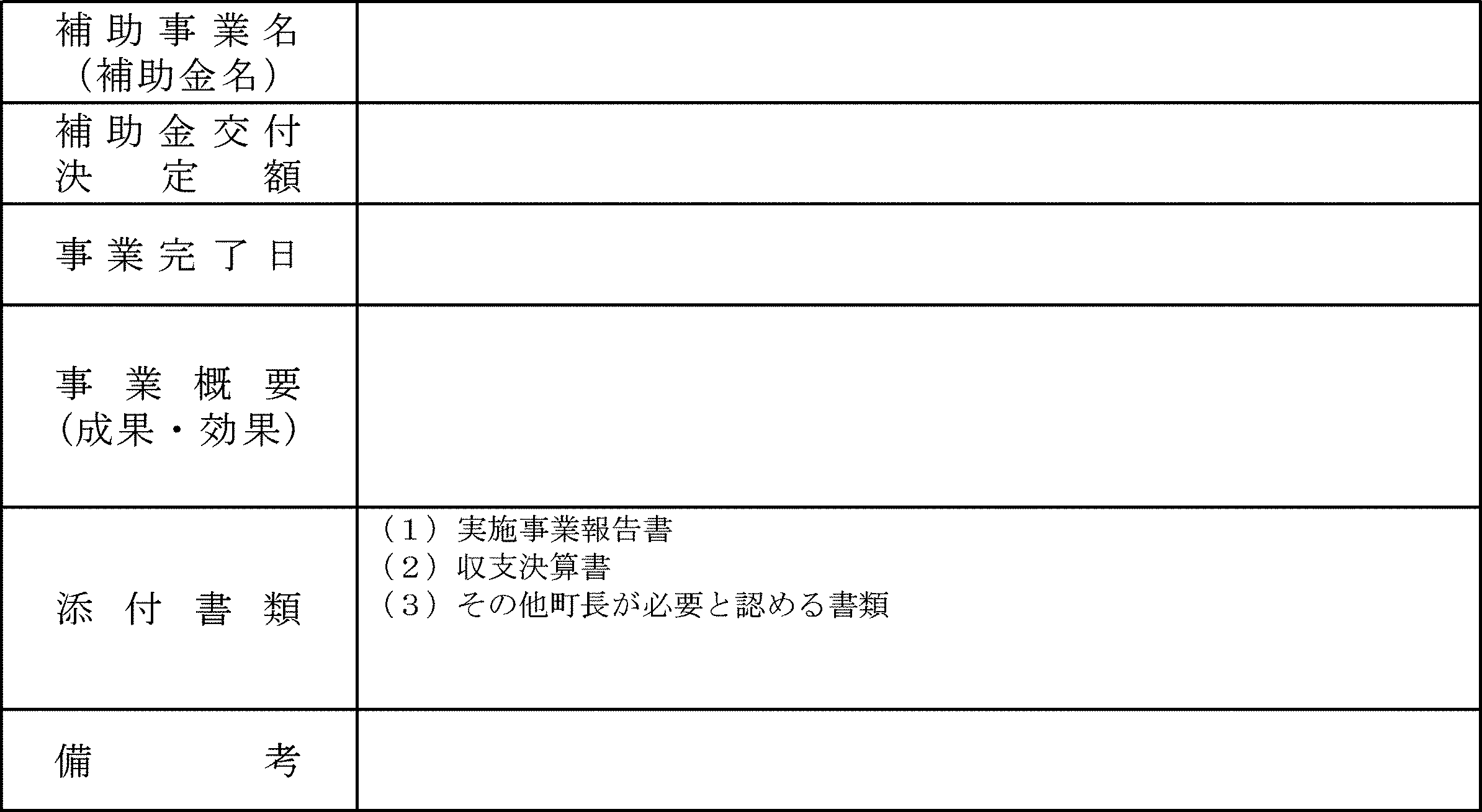 